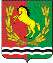 РОССИЙСКАЯ ФЕДЕРАЦИЯСОВЕТ ДЕПУТАТОВМУНИЦИПАЛЬНОГО ОБРАЗОВАНИЯ ЧКАЛОВСКИЙ СЕЛЬСОВЕТ АСЕКЕЕВСКОГО РАЙОНА ОРЕНБУРГСКОЙ ОБЛАСТИтретьего созываРЕШЕНИЕ26.12.2017г                                                                                                                      № 102п. ЧкаловскийО бюджете муниципального образованияЧкаловский сельсовет на 2018 год и плановый период 2019-2020 годов             В соответствии со ст. 48  Устава муниципального образования Чкаловский сельсовет  Совет депутатов решил:           Статья 1 . Утвердить  бюджет муниципального образования Чкаловский сельсовет (далее  местный бюджет ) по расходам на 2018 год в сумме 8377,7 тыс. рублей, 2019 -8272,4тыс.руб.,2020-8240,8 тыс.руб. и доходам на  2018 год в сумме 8377,7 тыс. рублей, 2019 -8272,4 тыс.руб.,2020-8240,8 тыс.руб      Установить общий объем текущих расходов местного бюджета на  2018 год в сумме 8377,7,0 тыс. рублей, 2019 -8272,4тыс.руб.,2020-8240,8 тыс.руб.      Утвердить на 2018 и плановый период 2019-2020 годов бездефицитные бюджеты.       Статья 2. Утвердить нормативы отчислений от федеральных, региональных и местных налогов и сборов согласно приложению 1 к настоящему Решению.       Статья  3. Утвердить перечень главных администраторов доходов бюджета МО Чкаловский сельсовет согласно приложению 2 к настоящему Решению.        Статья 4. Учесть в местном бюджете на 2018 год и плановый период 2019-2020 годов поступления доходов по основным источникам согласно приложению 3 к настоящему Решению.        Статья 5. Утвердить распределение расходов местного бюджета на 2018 год и плановый период 2019-2020 годов по  разделам,  подразделам расходов в функциональной классификации расходов Российской Федерации согласно приложению 4 к настоящему Решению.        Статья 6 . Утвердить распределение расходов местного бюджета на 2018 год и плановый период 2019-2020 годов по ведомственной классификации расходов бюджетов Российской Федерации  согласно  приложению 5 к настоящему Решению.       Статья 7. Утвердить распределение расходов местного бюджета на 2018 год и плановый период 2019-2020 годов по разделам, подразделам, целевым статьям(муниципальным программам и непрограммным направлениям деятельности) группам и подгруппам видов расходов классификации расходов согласно приложению 6 к настоящему Решению.      Статья 8 . Утвердить на 2018 год и плановый период 2019-2020 годов субвенции, выделяемые из местного бюджета бюджету муниципального района, (в состав которого входит муниципальное образование) и направляемые на финансирование расходов, связанных с передачей осуществления части полномочий органов местного самоуправления муниципального образования на районный уровень, в размерах согласно приложению 7 к настоящему Решению.      Статья 9. Утвердить на 2018 год и плановый период 2019-2020 годов  субвенции, выделяемые бюджету муниципального образования  на выполнение полномочий на государственную регистрацию актов гражданского состояния согласно приложению 8 к настоящему Решению.     Статья 10. Утвердить на 2018 год и плановый период 2019-2020 годов  субвенции, выделяемые бюджету муниципального образования  на выполнение полномочий по первичному воинскому учету на территориях, где отсутствуют военные комиссариаты согласно приложению 9 к настоящему Решению.     Статья 11. Утвердить на 2018 год и плановый период 2019-2020 годов перечень публичных нормативных обязательств и объёмы финансирования этих мероприятий согласно приложению 10 к настоящему Решению     Статья 12.   Установить верхний предел муниципального внутреннего долга муниципального образования Чкаловский сельсовет на 1 января 2019 года , на 1 января 2020 года, на 1 января 2021 года по долговым обязательствам муниципального образования Чкаловский сельсовет в сумме ноль рублей.     Статья 13.  Утвердить резервный фонд муниципального образования Чкаловский сельсовет на 2018 год в сумме 83,8 тыс руб , на 2019 год 82,7тыс.руб., на 2020 год 82,4 тыс.руб. или 1 процент от общего объёма расходов местного бюджета.   Статья 14. Установить в 2018 году , в 2019 году , в 2020 году предел расходов на обслуживание муниципального долга муниципального образования Чкаловский сельсовет в сумме ноль рублей.   Статья 15. Установить, что заключение и оплата местными учреждениями и органами местного самоуправления муниципального образования договоров , исполнение которых осуществляется за счет средств местного бюджета, производятся в пределах утвержденных им лимитов бюджетных обязательств в соответствии с ведомственной, функциональной и экономической классификации расходов местного бюджета и с учетом принятых и неисполненных обязательств   Обязательства, вытекающие из договоров,  исполнение которых осуществляется за счет средств местного бюджета, принятые местными учреждениями и органами местного самоуправления муниципального образования сверх утвержденных лимитов бюджетных обязательств не подлежат оплате за счет средств местного бюджета на 2018 год, 2019 год, 2020 год соответственно..  Учет обязательств, подлежащих исполнению за счет средств местного бюджета местными учреждениями и органами местного самоуправления муниципального образования, финансируемыми из местного бюджета на основе смет доходов и расходов, обеспечивается через орган ,осуществляющий кассовое обслуживание исполнения местного бюджета.   Орган, осуществляющий кассовое обслуживание исполнения местного бюджета имеет право приостанавливать оплату расходов местных учреждений и органов местного самоуправления муниципального образования, нарушающих  установленный администрацией муниципального образования порядок учета обязательств, подлежащих исполнению за счет средств местного бюджета.    Договор, заключенный местным учреждением или органом местного самоуправления муниципального образования с нарушением требований настоящей статьи, либо его часть, устанавливающая повышенные обязательства местного бюджета ,подлежат признанию недействительными по иску вышестоящей организации или финансового органа администрации муниципального образования.   Статья 16. Органы местного самоуправления муниципального образования не вправе принимать в 2018 году, 2019 году, 2020 году решения по увеличению численности муниципальных служащих  и работников учреждений и организаций бюджетной сферы, находящихся в ведении органов местного самоуправления муниципального образования.   Статья 17. Установить, что исполнение местного бюджета по казначейской системе осуществляется финансовым органом администрации муниципального образования с использованием лицевых счетов бюджетных средств, открытых в органе , осуществляющем кассовое обслуживание исполнения местного бюджета и в соответствии с законодательством Российской Федерации и законодательством субъекта Федерации.   Установить, что кассовое обслуживание исполнения местного бюджета осуществляется органом, осуществляющим кассовое обслуживание исполнения местного бюджета на основании соглашения и на безвозмездной основе.   Статья 18. Нормативные и иные правовые акты органов местного самоуправления муниципального образования, влекущие дополнительные расходы за счет средств местного бюджета на год, а также сокращающие его доходную базу, реализуются и применяются только при наличии соответствующих источников дополнительных поступлений в местный бюджет и  при сокращении расходов по конкретным статьям местного бюджета на 2018 год, 2019 год, 2020 год , а также после внесения соответствующих изменений в настоящее Решение. В случае если реализация правового акта частично (не в полной мере) обеспечена источниками финансирования в местном бюджете, такой правовой акт реализуется и применяется в пределах средств, предусмотренных на эти цели в местном бюджете на 2018  год, 2019 год, 2020 год.    Статья 19.Возложить полномочия по администрированию доходов, поступающих в доход бюджета муниципального образования на:-949-Администрация муниципального образования Чкаловский сельсовет.-012-Финансовый отдел администрации муниципального образования «Асекеевский район» Оренбургской области    Статья 20. Настоящее Решение вступает в силу с 1 января 2018 года.    Статья 21. Настоящее Решение подлежит официальному опубликованию (обнародованию).Глава муниципального образования                                                                        С.А.Исайчев                                                                                                приложение 1 к решению                                                                                                Совета депутатов от 26.12.2017 г. № 102НОРМАТИВЫотчислений от федеральных, региональных налогов и сборов (в том числе и частипогашения задолженности прошлых лет, а также погашение задолженности поотмененным налогами сборам) в бюджеты поселенийна 2018 год и плановый период 2019 – 2020 годов                                                                                               приложение 2 к решению                                                                                               Совета депутатов от 26.12.2017 г. № 102ГЛАВНЫЕ АДМИНИСТРАТОРЫ ДОХОДОВ БЮДЖЕТАМУНИЦИПАЛЬНОГО ОБРАЗОВАНИЯ ЧКАЛОВСКИЙ СЕЛЬСОВЕТ АСЕКЕЕВСКОГО РАЙОНА ОРЕНБУРГСКОЙ ОБЛАСТИ НА 2018 и плановый период 2019-2020 годов                                                                                                приложение 3 к решению Совета                                                                                                депутатов от 26.12.2017г. № 102Объем поступлений доходов по основным источникам на 2018 год и плановый период2019-2020 годов                                                                                                                   ( тыс. руб.)                                                                                                 приложение 4 к решению Совета                                                                                                 депутатов от 26.12.2017 г. № 102РАСПРЕДЕЛЕНИЕрасходов  местного  бюджета  по  разделам,  подразделам расходов в функциональной классификации расходов Российской Федерации на 2018 год и плановый период 2019-2020 годытыс.руб                                                                                                    приложение  5 к решению Совета                                                                                                    депутатов от 26.12.2017 г. № 102                                                                   РАСПРЕДЕЛЕНИЕрасходов местного бюджета  по ведомственной классификации расходов бюджетов Российской Федерации на 2018 год и плановый период 2019-2020 годовТыс. руб.                                                                                                    приложение  6 к решению Совета                                                                                                    депутатов от 26.12.2017 г. № 102РАСПРЕДЕЛЕНИЕ РАСХОДОВ МЕСТНОГО БЮДЖЕТАПО РАЗДЕЛАМ, ПОДРАЗДЕЛАМ, ЦЕЛЕВЫМ СТАТЬЯМ(МУНИЦИПАЛЬНЫМ ПРОГРАММАМ И НЕПРОГРАММНЫМНАПРАВЛЕНИЯМ ДЕЯТЕЛЬНОСТИ), ГРУППАМ И ПОДГРУППАМВИДОВ РАСХОДОВ КЛАССИФИКАЦИИ РАСХОДОВ НА 2018 ГОД И ПЛАНОВЫЙ ПЕРИОД2019-2020 ГОДОВТыс. руб.                                                                                  приложение  7 к решению Совета                                                                                                депутатов от 26.12.2017 г. №  102Субвенции, выделяемые из местного бюджета на финансированиерасходов, связанных с передачей полномочий органам местного самоуправления муниципального района на 2018 год и плановый период 2019-2020 годов	                                                    	( тыс. руб.)                                                                                  приложение  8 к решению Совета                                                                                               депутатов от 26.12.2017 г. №  102                                                                                                                        Субвенции на выполнение полномочий на государственную регистрацию актов гражданского состояния на 2018 год и плановый период 2019-2020 годов                                                                                                         (тыс. руб.)                                                                                               приложение  9 к решению Совета                                                                                          депутатов от 26.12.2017 г. № 102  	Субвенции на осуществление полномочий по первичному воинскому учету на территориях, где отсутствуют военные комиссариаты, на 2018 годи плановый период 2019-2020 годов                                                                                                         (тыс. руб.)                                                                                               приложение  10 к решению Совета                                                                                            депутатов от 26.12..2017 г. № 102     Перечень публичных нормативных обязательств на 2018 год и плановый период 2019-2020 годов                                                                                                                                              Тыс.руб.Код бюджетной классификацииНаименование кода поступлений в бюджетПроцент отчислений1 01 02010 01 0000 110Налог на доходы физических лиц с доходов, источником которых является агент, за исключением доходов, в отношении которых исчисление и уплата налога осуществляются в соответствии со статьями 227,2271 и 228 Налогового кодекса Российской Федерации151 01 02020 01 0000 110Налог на доходы физических лиц с доходов , полученных от осуществления деятельности физическими лицами, зарегистрированными в качестве индивидуальных предпринимателей, нотариусов, занимающихся частной практикой, адвокатов, учредивших адвокатские кабинеты, и других лиц, занимающихся частной практикой в соответствии со статьей 227 Налогового кодекса Российской Федерации151 01 02030 01 0000 110Налог на доходы физических лиц с доходов, полученных физическими лицами в соответствии со статьей 228 Налогового кодекса Российской Федерации151 05 03010 01 0000 110Единый сельскохозяйственный налог501 05 03020 01 0000 110Единый сельскохозяйственный налог (за налоговые периоды, истекшие до 1 января 2011 года)601 06 01030 10 0000 110 Налог на имущество физических лиц1001 06 06043 10 0000 110Земельный налог, взимаемый по ставкам, установленным в соответствии с подпунктом 1 пункта 1 статьи 394 Налогового кодекса Российской Федерации и применяемым к объектам налогообложения, расположенным в границах поселений.1001 06 06033 10 0000 110Земельный налог, взимаемый по ставкам, установленным в соответствии с подпунктом 2 пункта 1 статьи 394 Налогового кодекса Российской Федерации и применяемым к объектам налогообложения, расположенным в границах поселений.1001 08 04020 01 0000 110Государственная пошлина за совершение нотариальных действий должностными лицами органов местного самоуправления, уполномоченными в соответствии с законодательными актами Российской Федерации на совершение нотариальных действий1001 11 03050 10 0000 120Проценты, полученные от предоставления бюджетных кредитов внутри страны за счет средств  бюджетов поселений1001 11 05025 10 0000 120Доходы, получаемые в виде арендной платы, а также средства от продажи права на заключение договоров аренды за земли, находящиеся в собственности поселений (за исключением земельных участков муниципальных бюджетных и автономных учреждений)1001 11 05035 10 0000 120Доходы от сдачи в аренду имущества, находящегося в оперативном управлении органов управления поселений и созданных ими учреждений (за исключением имущества муниципальных бюджетных и автономных учреждений)1001 11 05314 10 0000 120Плата по соглашениям об установлении сервитута, заключённым органами местного самоуправления сельских поселений, государственными предприятиями либо государственными или муниципальными учреждениями в отношении земельных участков, государственная собственность на которые не разграничена и которые находятся в границах сельских поселений1001 11 07015 10 0000 120Доходы от перечисления части прибыли, остающейся после уплаты налогов и иных обязательных платежей муниципальных унитарных предприятий, созданных поселениями.1001 11 08050 10 0000 120Средства, получаемые от передачи имущества, находящегося в собственности поселений (за исключением имущества муниципальных бюджетных и автономных учреждений, а также имущества муниципальных унитарных предприятий, в том числе казенных), в залог, в доверительное управление1001 11 09035 10 0000 120Доходы от эксплуатации и использования имущества автомобильных дорог, находящихся в собственности поселений.1001 11 09045 10 0000 120Прочие поступления от использования имущества, находящегося в собственности поселений (за исключением имущества муниципальных бюджетных и автономных учреждений, а также имущества муниципальных унитарных предприятий, в том числе казенных)1001 14 01050 10 0000 410Доходы от продажи квартир, находящихся в собственности поселений1001 14 02052 10 0000 410Доходы от реализации имущества, находящегося в оперативном управлении учреждений, находящихся в ведении органов управления поселений (за исключением имущества муниципальных бюджетных и автономных учреждений), в части реализации основных средств по указанному имуществу1001 14 02052 10 0000 440Доходы от реализации имущества, находящегося в оперативном управлении учреждений, находящихся в ведении органов управления поселений (за исключением имущества муниципальных бюджетных и автономных учреждений), в части реализации материальных запасов по указанному имуществу1001 14 03050 10 0000 410Средства от распоряжения и реализации конфискованного и иного имущества, обращенного в доходы поселений (в части реализации основных средств по указанному имуществу)1001 14 03050 10 0000 440Средства от распоряжения и реализации конфискованного и иного имущества, обращенного в доходы поселений (в части реализации материальных запасов по указанному имуществу)1001 14 04050 10 0000 420Доходы от продажи нематериальных активов, находящихся в собственности поселений1001 15 02050 10 0000 140Платежи, взимаемые органами управления (организациями) поселений за выполнение определенных функций1001 16 18050 10 0000 140Денежные взыскания (штрафы) за нарушение бюджетного законодательства (в части бюджетов поселений)1001 16 21050 10 0000 140Денежные взыскания (штрафы) и иные суммы, взыскиваемые с лиц, виновных в совершении преступлений, и в возмещение ущерба имуществу, зачисляемые в бюджеты поселений1001 16 23051 10 0000 140Доходы от возмещения ущерба при возникновении страховых случаев по обязательному страхованию гражданской ответственности, когда выгодоприобретателями выступают получатели средств бюджетов поселений1001 16 23052 10 0000 140Доходы от возмещения ущерба при возникновении иных страховых случаев, когда выгодоприобретателями выступают получатели средств бюджетов поселений1001 16 32000 10 0000 140Денежные взыскания, налагаемые в возмещение ущерба, причиненного в результате незаконного или нецелевого использования бюджетных средств (в части бюджетов поселений)100116 33050 10 0000 140Денежные взыскания( штрафы) за нарушение законодательства Российской Федерации о контрактной системе в сфере закупок товаров, работ, услуг для обеспечения государственных и муниципальных нужд сельских поселений1001 17 01050 10 0000 180Невыясненные поступления, зачисляемые в бюджеты поселений1001 17 02020 10 0000 180Возмещение потерь сельскохозяйственного производства, связанных с изъятием сельскохозяйственных угодий, расположенных на территориях поселений (по обязательствам, возникшим до 1 января 2008 года)1001 17 05050 10 0000 180Прочие неналоговые доходы бюджетов поселений1002 02 15001 10 0000 151Дотации бюджетам сельских поселений на выравнивание бюджетной обеспеченности1002 02 15002 10 0000 151Дотации бюджетам сельских поселений на поддержку мер по обеспечению сбалансированности бюджетов, в целях выравнивания бюджетной обеспеченности1002 02 20077 10 0000 151Субсидии бюджетам сельских поселений на софинансирование капитальных вложений в объекты муниципальной собственности1002 02 20216 10 0000 151Субсидии бюджетам сельских поселений на осуществление дорожной деятельности в отношении автомобильных дорог общего пользования, а также капитального ремонта и ремонта дворовых территорий многоквартирных домов, проездов к дворовым территориям многоквартирных домов населенных пунктов1002 02 29999 10 0000 151Прочие субсидии бюджетам сельских поселений1002 02 30024 10 0000 151Субвенции бюджетам сельских поселений на выполнение передаваемых полномочий субъектов Российской Федерации.2 02 35118 10 0000151Субвенции бюджетам сельских поселений на осуществление первичного воинского учета на территориях, где отсутствуют военные комиссариаты2 02 35930 10 0000 151Субвенции бюджетам сельских поселений на государственную регистрацию актов гражданского состояния1002 02 35260 100000 151Субвенции бюджетам сельских поселений на выплату единовременного пособия при всех формах устройства детей, лишенных родительского попечения, в семью.1002 02 39999 10 0000 151Прочие субвенции бюджетам сельских поселений1002 02 40014 10 0000 151Межбюджетные трансферты, передаваемые бюджетам сельских поселений из бюджетов муниципальных районов на осуществление части полномочий по решению вопросов местного значения в соответствии с заключенными соглашениями1002 02 45160 10 0000 151Межбюджетные трансферты, передаваемые бюджетам сельских поселений для компенсации дополнительных расходов, возникших в результате решений, принятых органами власти другого уровня1002 02 49999 10 0000 151Прочие межбюджетные трансферты, передаваемые бюджетам сельских поселений1002 07 05030 10 0000 180Прочие безвозмездные поступления в бюджеты сельских поселений1002 18 60010 05 0000 151Доходы бюджетов муниципальных районов от возврата прочих остатков субсидий, субвенций и иных межбюджетных трансфертов, имеющих целевое назначение, прошлых лет из бюджетов поселений1002 18 05010 10 0000 180Доходы бюджетов сельских поселений от возврата  бюджетными учреждениями остатков субсидий прошлых лет1002 18 05020 10 0000 180Доходы бюджетов сельских поселений от возврата автономными учреждениями остатков субсидий прошлых лет1002 18 05030 10 0000 180Доходы бюджетов сельских поселений от возврата иными организациями остатков субсидий прошлых лет1002 19 00000 10 0000 151Возврат остатков субсидий, субвенций и иных межбюджетных трансфертов, имеющих целевое назначение, прошлых лет из бюджетов сельских поселений100Код бюджетной классификации Российской ФедерацииКод бюджетной классификации Российской ФедерацииКод бюджетной классификации Российской ФедерацииНаименование кода поступлений в бюджетадминист-ратора доходовдоходов бюджета муниципального образованиядоходов бюджета муниципального образованияНаименование кода поступлений в бюджетадминист-ратора доходовдоходов бюджета муниципального образованиядоходов бюджета муниципального образованияНаименование кода поступлений в бюджетАдминистрация муниципального образования Чкаловский сельсоветАдминистрация муниципального образования Чкаловский сельсоветАдминистрация муниципального образования Чкаловский сельсовет9491 08 04020 01 1000 1101 08 04020 01 1000 110Государственная пошлина за совершение нотариальных действий должностными лицами органов местного самоуправления, уполномоченными в соответствии с законодательными актами Российской Федерации на совершение нотариальных действий9491 08 04020 01 4000 1101 08 04020 01 4000 110Государственная пошлина за совершение нотариальных действий должностными лицами органов местного самоуправления, уполномоченными в соответствии с законодательными актами Российской Федерации на совершение нотариальных действий9491 11 03050 10 0000 1201 11 03050 10 0000 120Проценты, полученные от предоставления бюджетных кредитов внутри страны за счет средств  бюджетов поселений9491 11 05025 10 0000 1201 11 05025 10 0000 120Доходы, получаемые в виде арендной платы, а также средства от продажи права на заключение договоров аренды за земли, находящиеся в собственности поселений (за исключением земельных участков муниципальных бюджетных и автономных учреждений)9491 11 05035 10 0000 1201 11 05035 10 0000 120Доходы от сдачи в аренду имущества, находящегося в оперативном управлении органов управления поселений и созданных ими учреждений (за исключением имущества муниципальных бюджетных и автономных учреждений)9491 11 05314 10 0000 1201 11 05314 10 0000 120Плата по соглашениям об установлении сервитута, заключённым органами местного самоуправления сельских поселений, государственными предприятиями либо государственными или муниципальными учреждениями в отношении земельных участков, государственная собственность на которые не разграничена и которые находятся в границах сельских поселений9491 11 07015 10 0000 1201 11 07015 10 0000 120Доходы от перечисления части прибыли, остающейся после уплаты налогов и иных обязательных платежей муниципальных унитарных предприятий, созданных поселениями.9491 11 08050 10 0000 1201 11 08050 10 0000 120Средства, получаемые от передачи имущества, находящегося в собственности поселений (за исключением имущества муниципальных бюджетных и автономных учреждений, а также имущества муниципальных унитарных предприятий, в том числе казенных), в залог, в доверительное управление9491 11 09035 10 0000 1201 11 09035 10 0000 120Доходы от эксплуатации и использования имущества автомобильных дорог, находящихся в собственности поселений.9491 11 09045 10 0000 1201 11 09045 10 0000 120Прочие поступления от использования имущества, находящегося в собственности поселений (за исключением имущества муниципальных бюджетных и автономных учреждений, а также имущества муниципальных унитарных предприятий, в том числе казенных)9491 14 01050 10 0000 4101 14 01050 10 0000 410Доходы от продажи квартир, находящихся в собственности поселений9491 14 02052 10 0000 4101 14 02052 10 0000 410Доходы от реализации имущества, находящегося в оперативном управлении учреждений, находящихся в ведении органов управления поселений (за исключением имущества муниципальных бюджетных и автономных учреждений), в части реализации основных средств по указанному имуществу9491 14 02052 10 0000 4401 14 02052 10 0000 440Доходы от реализации имущества, находящегося в оперативном управлении учреждений, находящихся в ведении органов управления поселений (за исключением имущества муниципальных бюджетных и автономных учреждений), в части реализации материальных запасов по указанному имуществу9491 14 03050 10 0000 4101 14 03050 10 0000 410Средства от распоряжения и реализации конфискованного и иного имущества, обращенного в доходы поселений (в части реализации основных средств по указанному имуществу)9491 14 03050 10 0000 4401 14 03050 10 0000 440Средства от распоряжения и реализации конфискованного и иного имущества, обращенного в доходы поселений (в части реализации материальных запасов по указанному имуществу)9491 14 04050 10 0000 4201 14 04050 10 0000 420Доходы от продажи нематериальных активов, находящихся в собственности поселений9491 15 02050 10 0000 1401 15 02050 10 0000 140Платежи, взимаемые органами управления (организациями) поселений за выполнение определенных функций9491 16 18050 10 0000 1401 16 18050 10 0000 140Денежные взыскания (штрафы) за нарушение бюджетного законодательства (в части бюджетов поселений)9491 16 21050 10 0000 1401 16 21050 10 0000 140Денежные взыскания (штрафы) и иные суммы, взыскиваемые с лиц, виновных в совершении преступлений, и в возмещение ущерба имуществу, зачисляемые в бюджеты поселений9491 16 23051 10 0000 1401 16 23051 10 0000 140Доходы от возмещения ущерба при возникновении  страховых случаев по обязательному страхованию гражданской ответственности, когда выгодоприобретателями выступают получатели средств бюджетов поселений9491 16 23052 10 0000 1401 16 23052 10 0000 140Доходы от возмещения ущерба при возникновении иных страховых случаев, когда выгодоприобретателями выступают получатели средств бюджетов поселений9491 16 32000 10 0000 1401 16 32000 10 0000 140Денежные взыскания, налагаемые в возмещение ущерба, причиненного в результате незаконного или нецелевого использования бюджетных средств (в части бюджетов поселений)949116 33050 10 0000 140116 33050 10 0000 140Денежные взыскания( штрафы) за нарушение законодательства Российской Федерации о контрактной системе в сфере закупок товаров, работ, услуг для обеспечения государственных и муниципальных нужд сельских поселений9491 16 51040 02 0000 1401 16 51040 02 0000 140Денежные взыскания (штрафы), установленные законами субъектов Российской Федерации за несоблюдение муниципальных правовых актов, зачисляемые в бюджеты поселений9491 17 01050 10 0000 1801 17 01050 10 0000 180Невыясненные поступления, зачисляемые в бюджеты поселений9491 17 02020 10 0000 1801 17 02020 10 0000 180Возмещение потерь сельскохозяйственного производства, связанных с изъятием сельскохозяйственных угодий, расположенных на территориях поселений (по обязательствам, возникшим до 1 января 2008 года)9491 17 05050 10 0000 1801 17 05050 10 0000 180Прочие неналоговые доходы бюджетов поселений9492 02 15001 10 0000 1512 02 15001 10 0000 151Дотации бюджетам поселений на выравнивание бюджетной обеспеченности9492 02 15002 10 0000 1512 02 15002 10 0000 151Дотации бюджетам сельских поселений на поддержку мер по обеспечению сбалансированности бюджетов, в целях выравнивания бюджетной обеспеченности9492 02 20077 10 0000 1512 02 20077 10 0000 151Субсидии бюджетам поселений на софинансирование капитальных вложений в объекты муниципальной собственности9492 02 20216 10 0000 1512 02 20216 10 0000 151Субсидии бюджетам сельских поселений на осуществление дорожной деятельности в отношении автомобильных дорог общего пользования, а также капитального ремонта и ремонта дворовых территорий многоквартирных домов, проездов к дворовым территориям многоквартирных домов населенных пунктов9492 02 29999 10 0000 1512 02 29999 10 0000 151Прочие субсидии бюджетам сельских поселений9492 02 30024 10 0000 1512 02 30024 10 0000 151Субвенции бюджетам сельских поселений на выполнение передаваемых полномочий субъектов Российской Федерации.9492 02 35118 10 00001512 02 35118 10 0000151Субвенции бюджетам сельских поселений на осуществление первичного воинского учета на территориях, где отсутствуют военные комиссариаты9492 02 35930 10 0000 1512 02 35930 10 0000 151Субвенции бюджетам сельских поселений на государственную регистрацию актов гражданского состояния9492 02 35260 100000 1512 02 35260 100000 151Субвенции бюджетам сельских поселений на выплату единовременного пособия при всех формах устройства детей, лишенных родительского попечения, в семью.9492 02 39999 10 0000 1512 02 39999 10 0000 151Прочие субвенции бюджетам сельских поселений9492 02 40014 10 0000 1512 02 40014 10 0000 151Межбюджетные трансферты, передаваемые бюджетам сельских поселений из бюджетов муниципальных районов на осуществление части полномочий по решению вопросов местного значения в соответствии с заключенными соглашениями9492 02 45160 10 0000 1512 02 45160 10 0000 151Межбюджетные трансферты, передаваемые бюджетам сельских поселений для компенсации дополнительных расходов, возникших в результате решений, принятых органами власти другого уровня9492 02 49999 10 0000 1512 02 49999 10 0000 151Прочие межбюджетные трансферты, передаваемые бюджетам сельских поселений9492 07 05030 10 0000 1802 07 05030 10 0000 180Прочие безвозмездные поступления в бюджеты сельских поселений9492 18 60010 05 0000 1512 18 60010 05 0000 151Доходы бюджетов муниципальных районов от возврата прочих остатков субсидий, субвенций и иных межбюджетных трансфертов, имеющих целевое назначение, прошлых лет из бюджетов поселений9492 18 05010 10 0000 1802 18 05010 10 0000 180Доходы бюджетов сельских поселений от возврата  бюджетными учреждениями остатков субсидий прошлых лет9492 18 05020 10 0000 1802 18 05020 10 0000 180Доходы бюджетов сельских поселений от возврата автономными учреждениями остатков субсидий прошлых лет9492 18 05030 10 0000 1802 18 05030 10 0000 180Доходы бюджетов сельских поселений от возврата иными организациями остатков субсидий прошлых лет9492 19 00000 10 0000 1512 19 00000 10 0000 151Возврат остатков субсидий, субвенций и иных межбюджетных трансфертов, имеющих целевое назначение, прошлых лет из бюджетов сельских поселенийФинансовый отдел администрации муниципального образования «Асекеевский район» Оренбургской областиФинансовый отдел администрации муниципального образования «Асекеевский район» Оренбургской областиФинансовый отдел администрации муниципального образования «Асекеевский район» Оренбургской области012117 01050 10 0000 180Невыясненные поступления, зачисляемые в бюджеты поселенийНевыясненные поступления, зачисляемые в бюджеты поселений012 208 05000 10 0000 180Перечисления из бюджетов поселений (в бюджеты поселений)для осуществления возврата (зачёта) излишне уплаченных или излишне взысканных сумм налогов, сборов и иных платежей, а также сумм процентов за несвоевременное осуществление такого возврата и процентов ,начисленных на излишне взысканные суммыПеречисления из бюджетов поселений (в бюджеты поселений)для осуществления возврата (зачёта) излишне уплаченных или излишне взысканных сумм налогов, сборов и иных платежей, а также сумм процентов за несвоевременное осуществление такого возврата и процентов ,начисленных на излишне взысканные суммыКод бюджетной классификации Российской ФедерацииНаименование доходов2018год2019год2020год12345182 1 06 06043 10 0000 110Земельный налог1119,01119,01119,0182 1 06 06033 10 0000 110Земельный налог18,018,018,0182 1 01 02021 01 0000 110Налог на доходы физических лиц 533,0556,0583,0182 1 05 03000 01 0000 110Единый с/х налог14,014,015,0182 1 06 01030 10 0000 110Налог на имущество3,05,08,0949 1 08 04020 01 4000 110Госпошлина22,022,022,0Итого1709,01734,01765,0949 2 02 00000 00 0000 000Безвозмездные поступления6096,75895,45807,8949 2 02 15001 10 0000 151 Дотации бюджетам поселений на выравнивание бюджетной обеспеченности5606,05704,05261,0949 2 02 15001 10 0000 151Дотации  на выравнивание бюджетной обеспеченности сельских поселений из Фонда Финансовой поддержки муниципального образования «Асекеевский район» на 2017-2019 годы35,034,034,0949 2 02 35930 10 0000 151Субвенции бюджетам поселенийна государственную регистрацию актов гражданского состояния7,17,17,1949 2 02 35118 10 0000 151Субвенции бюджетам поселений на осуществление первичного воинского учёта на территориях, где отсутствуют военные комиссариаты148,6150,3155,7949 2 02 20216 10 0000 151Субсидии бюджетам поселений на осуществление дорожной деятельности в отношении автомобильных дорог общего пользования, а также капитального ремонта дворовых территорий многоквартирных домов, проездов к дворовым территориям многоквартирных домов населённых пунктов300,0-350,0100 1 03 02000 01 0000 110Акцизы по подакцизным товарам(продукции, производимые на территории РФ)572,0643,0668,0100 1 03 02230 01 0000 110Доходы от уплаты акцизов на дизельное топливо, зачисляемые в консолидированные бюджеты субъектов Российской Федерации199,0221,0230,0100 1 03 02240 01 0000 110Доходы от уплаты акцизов на моторные масла для дизельных и (или) карбюраторных (инжекторных) двигателей, зачисляемые в консолидированные бюджеты субъектов Российской Федерации2,02,02,0100 1 03 02250 01 0000 110Доходы от уплаты акцизов на автомобильный бензин, производимый на территории Российской Федерации, зачисляемые в консолидированные бюджеты субъектов Российской Федерации412,0462,0480,0100 1 03 02260 01 0000 110Доходы от уплаты акцизов на прямогонный бензин, производимый на территории Российской Федерации, зачисляемые в консолидированные бюджеты субъектов Российской Федерации-41,0-42,0-44,0Всего доходов:8377,78272,48240,8Наименование главного распорядителя  кредитовРзПРЦСРВР2018год2019202012345Муниципальное образование Чкаловский  сельсовет000000000000000008377,78272,48240,8Общегосударственные вопросы010000000000000002471,82470,72470,4Функционирование высшего должностного лица субъекта Российской Федерации  и органов местного самоуправления01020000000000000538,0538,0538,0Функционирование Правительства Российской Федерации, высших исполнительных органов государственной власти субъектов Российской Федерации, местных администраций010400000000000001850,01850,01850,0Резервные фонды0111000000000000083,882,782,4Национальная оборона02000000000000000148,6150,3155,7Мобилизационная и вневойсковая подготовка02030000000000000148,6150,3155,7Национальная безопасность и правоохранительная деятельность 03000000000000000807,1807,1807,1Органы юстиции030400000000000007,17,17,1Обеспечение пожарной безопасности03100000000000000800,0800,0800,0Национальная экономика04000000000000000872,0643,01018,0Дорожное хозяйство  (дорожные фонды)04090000000000000872,0643,01018,0Жилищно – коммунальное хозяйство050000000000000001363,91487,01075,3Мероприятия в области жилищного хозяйства0501000000000000010,010,010,0Мероприятия в области коммунального хозяйства05020000000000000250,0250,0250,0Благоустройство050300000000000001103,91227,0815,3Культура , кинематография 080000000000000002630,02630,02630,0Культура 080100000000000002630,02630,02630,0Социальная политика1000000000000000010,010,010,0Пенсионное обеспечение1001000000000000010,010,010,0Физическая культура и спорт1100000000000000074,374,374,3Физическая культура1101000000000000074,374,374,3Наименование главного распорядителя  кредитовГлРзПРЦСРВР201820192020123456Муниципальное образование Чкаловский  сельсовет949000000000000008377,78272,48240,8Общегосударственные вопросы949010000000000000002471,82470,72470,4Функционирование высшего должностного лица субъекта Российской Федерации  и муниципального образования94901020000000000000538,0538,0538,0Муниципальная программа «Реализация муниципальной политики в муниципальном образовании Чкаловский сельсовет на 2017-2021 годы»94901022200000000000538,0538,0538,0Подпрограмма «Осуществление финансово-хозяйственного,организационно-технического,правового,документационного,аналитического и информационного обеспечения исполнения полномочий главы муниципального образования и администрации»94901022210000000000538,0538,0538,0Основное мероприятие «Обеспечение деятельности аппарата управления администрации»94901022210100000000538,0538,0Глава муниципального образования94901022210110120000538,0538,0538,0Фонд оплаты труда государственных(муниципальных) органов94901022210110120121413,0413,0413,0Взносы по обязательному социальному страхованию на выплаты денежного содержания и  иные выплаты государственных(муниципальных) органов94901022210110120129125,0125,0125,0Функционирование Правительства Российской Федерации, высших органов исполнительной власти субъектов Российской Федерации, местных администраций949010400000000000001850,01850,01850,0Муниципальная программа «Реализация муниципальной политики в муниципальном образовании Чкаловский сельсовет на 2017-2021 годы»949010422000000000001850,01850,01850,0Подпрограмма «Осуществление финансово-хозяйственного,организационно-технического,правового,документационного,аналитического и информационного обеспечения исполнения полномочий главы муниципального образования и администрации»949010422100000000001850,01850,01850,0Основное мероприятие «Обеспечение деятельности аппарата управления администрации»949010422101000000001850,01850,01850,0Центральный аппарат949010422101100200001850,01850,01850,0Фонд оплаты труда государственных(муниципальных) органов94901042210110020121732,4732,4732,4Взносы по обязательному социальному страхованию на выплаты денежного содержания и  иные выплаты государственных(муниципальных) органов94901042210110020129221,3221,3221,3Иные выплаты персоналу, за исключением фонда оплаты труда949010422101100201224,04,04,0Закупка товаров, работ, услуг в сфере информационно- коммуникационных технологий94901042210110020242115,0115,0115,0Прочая закупка товаров, работ и услуг для государственных нужд94901042210110020244772,3772,3772,3Выплата прочих налогов, сборов и иных платежей949010422101100208523,03,03,0Уплата иных платежей949010422101100208532,02,02,0Резервные фонды9490111000000000000083,882,782,4Непрограммные мероприятия9490111770000000000083,882,782,4Прочие непрограммные мероприятия9490111775000000000083,882,782,4Создание и использование средств резервного фонда местных администраций9490111775000005000083,882,782,4Резервные средства9490111775000005087083,882,782,4Национальная оборона94902000000000000000148,6150,3155,7Мобилизационная и вневойсковая подготовка94902030000000000000148,6150,3155,7Муниципальная программа «Развитие муниципального образования Чкаловский сельсовет на 2016-2020 годы»94902032000000000000148,6150,3155,7Муниципальная подпрограмма «Осуществление первичного воинского учета на территориях где отсутствуют военные комиссариаты»94902032010000000000148,6150,3155,7Основное мероприятие «Осуществление первичного воинского учета на территориях где отсутствуют военные комиссариаты на 2016-2020 годы»94902032010100000000148,6150,3155,7Осуществление первичного воинского учета на территориях где отсутствуют военные комиссариаты94902032120351180000148,6150,3155,7Фонд оплаты труда государственных(муниципальных) органов94902032120351180121114,1115,4119,6Взносы по обязательному социальному страхованию на выплаты денежного содержания и  иные выплаты государственных(муниципальных) органов9490203212035118012934,534,936,1Национальная безопасность и правоохранительная деятельность94903000000000000000807,1807,1807,1Органы юстиции949030400000000000007,17,17,1Муниципальная программа «Реализация муниципальной политики в муниципальном образовании Чкаловский сельсовет на 2017-2021 годы»949030422000000000007,17,17,1Подпрограмма «Обеспечение осуществления переданных полномочий»949030422200000000007,17,17,1Основное мероприятие «Выполнение переданных государственных полномочий»949030422201000000007,17,1Осуществление переданных органом государственной власти субъектов РФ в соответствии с п.1 ст.4 Федерального закона «Об актах гражданского состояния» полномочий Российской Федерации на государственную регистрацию актов гражданского состояния949030422201593020007,17,1Прочая закупка товаров, работ и услуг для государственных нужд949030422201593022447,17,1Обеспечение пожарной безопасности94903100000000000000800,0800,0800,0Основное мероприятие«Защита населения и территории поселений от чрезвычайных ситуаций, обеспечение пожарной безопасности»94903102020100000000800,0800,0800,0Обеспечение деятельности служб защиты населения и территорий от чрезвычайных ситуаций 94903102020170050000800,0800,0800,0Закупка товаров, работ, услуг в сфере информационно- коммуникационных технологий9490310202017005024210,010,010,0Прочая закупка товаров, работ и услуг для государственных нужд94903102020170050244790,0790,0790,0Национальная экономика94904000000000000000872,0643,01018,0Дорожное хозяйство (дорожные фонды)94904090000000000000872,0643,01018,0Муниципальная программа «Развитие жилищно-коммунального и дорожного хозяйства, благоустройства муниципального образования Чкаловский сельсовет на 2016-2020 годы»94904092030000000000872,0643,01018,0Основное мероприятие «Развитие сети автомобильных  дорог общего пользования местного значения»94904092030100000000872,0643,01018,0Содержание и ремонт, капитальный ремонт автомобильных дорог общего пользования и искусственных сооружений на них94904092030190750000872,0643,01018,0Закупка товаров, работ, услуг в целях капитального ремонта государственного(муниципального) имущества94904092030190750243300,0-350,0Прочая закупка товаров, работ и услуг для государственных нужд94904092030190750244672,0643,0668,0Жилищно- коммунальное хозяйство949050000000000000001363,91487,01075,3Основное направление «Мероприятия в области жилищного хозяйства»9490501203040000000010,010,010,0Мероприятия в области жилищного хозяйства9490501203049608000010,010,010,0Уплата прочих налогов сборов	9490501203049608085210,010,010,0Коммунальное хозяйство94905020000000000000250,0250,0250,0Мероприятия в области коммунального хозяйства94905022030390850000250,0250,0250,0Прочая закупка товаров, работ и услуг для государственных нужд94905022030390850244250,0250,0250,0Благоустройство 949050300000000000001103,91227,0815,3Основное мероприятие «Улучшение внешнего благоустройства, озеленения и санитарного состояния сельского поселения»949050320302000000001227,0815,3Уличное освещение 94905032030290820000360,0360,0360,0Прочая закупка товаров, работ и услуг для государственных нужд94905032030290820244360,0360,0360,0Прочие мероприятия по благоустройству городов, округов и поселений94905032030290830000643,9767,0355,3Прочая закупка товаров, работ и услуг для государственных нужд94905032030290830244643,9767,0355,3Организация и содержание мест захоронения94905032030290840000100,0100,0100,0Прочая закупка товаров, работ и услуг для государственных нужд94905032030290840244100,0100,0100,0Культура, кинематография949080000000000000002630,02630,02630,0Культура 949080100000000000002630,02630,02630,0Муниципальная программа «Развитие культуры муниципального образования Чкаловский сельсовет на 2016-2020 годы»949080120400000000002630,2630,0Основное мероприятие «Организация культурно – досугового обслуживания населения»949080120401000000002200,02200,02200,0Организация культурно-досугового обслуживания населения949080120401712500002200,02200,02200,0Закупка товаров, работ, услуг в сфере информационно- коммуникационных технологий9490801204017125024215,015,015,0Закупка товаров, работ, услуг в целях капитального ремонта государственного(муниципального) имущества94908012040171250243400,0400,0400,0Прочая закупка товаров, работ и услуг для государственных нужд949080120401712502441156,01156,01156,0Иные межбюджетные трансферты94908012040171250540629,0629,0629,0Основное мероприятие «Развитие библиотечного дела»94908012040200000000430,0430,0430,0Библиотечное, справочно-информационное обслуживание населения94908012040271270000430,430,0430,0Закупка товаров, работ, услуг в сфере информационно- коммуникационных технологий949080120402712702421,01,01,0Прочая закупка товаров, работ и услуг для государственных нужд94908012040271270244161,2161,2161,2Иные межбюджетные трансферты94908012040271270540267,8267,8267,8Муниципальная программа «Социальная  поддержка граждан муниципального образования Чкаловский сельсовет на 2016-2020 годы»9491001206000000000010,010,010,0Основное мероприятие «Муниципальная  доплата к пенсиям муниципальным служащим»9491001206010000000010,010,010,0Пенсия за выслугу лет муниципальным служащим9491001206012058000010,010,010,0Публичные нормативные социальные выплаты гражданам9491001206012058031010,010,010,0Физкультура и спорт9491100000000000000074,374,374,3Физическая культура9491101000000000000074,374,374,3Муниципальная программа «Развитие физической культуры, спорта и туризма муниципального образования Чкаловский сельсовет на 2016-2020 годы9491101205000000000074,374,374,3Основное мероприятие «Выполнение работ по  проведению в соответствии с календарным планом физкультурных и спортивных мероприятий»9491101205010000000074,374,374,3Выполнение работ по проведению физкультурных и спортивных мероприятий в соответствии с календарным планом  физкультурных и спортивных мероприятий9491101205017163000074,374,374,3Прочая закупка товаров, работ и услуг для государственных нужд9491101205017163024474,374,374,3Наименование главного распорядителя  кредитовРзПРЦСРВР20182019202013456Муниципальное образование Чкаловский  сельсовет000000000000008377,78272,48240,8Общегосударственные вопросы010000000000000002471,82470,72470,4Функционирование высшего должностного лица субъекта Российской Федерации  и муниципального образования01020000000000000538,0538,0538,0Муниципальная программа «Реализация муниципальной политики в муниципальном образовании Чкаловский сельсовет на 2017-2021 годы»01022200000000000538,0538,0538,0Подпрограмма «Осуществление финансово-хозяйственного,организационно-технического,правового,документационного,аналитического и информационного обеспечения исполнения полномочий главы муниципального образования и администрации»01022210000000000538,0538,0538,0Основное мероприятие «Обеспечение деятельности аппарата управления администрации»01022210100000000538,0538,0Глава муниципального образования01022210110120000538,0538,0538,0Фонд оплаты труда государственных(муниципальных) органов01022210110120121413,0413,0413,0Взносы по обязательному социальному страхованию на выплаты денежного содержания и  иные выплаты государственных(муниципальных) органов01022210110120129125,0125,0125,0Функционирование Правительства Российской Федерации, высших органов исполнительной власти субъектов Российской Федерации, местных администраций010400000000000001850,01850,01850,0Муниципальная программа «Реализация муниципальной политики в муниципальном образовании Чкаловский сельсовет на 2017-2021 годы»010422000000000001850,01850,01850,0Подпрограмма «Осуществление финансово-хозяйственного,организационно-технического,правового,документационного,аналитического и информационного обеспечения исполнения полномочий главы муниципального образования и администрации»010422100000000001850,01850,01850,0Основное мероприятие «Обеспечение деятельности аппарата управления администрации»010422101000000001850,01850,01850,0Центральный аппарат010422101100200001850,01850,01850,0Фонд оплаты труда государственных(муниципальных) органов01042210110020121732,4732,4732,4Взносы по обязательному социальному страхованию на выплаты денежного содержания и  иные выплаты государственных(муниципальных) органов01042210110020129221,3221,3221,3Иные выплаты персоналу, за исключением фонда оплаты труда010422101100201224,04,04,0Закупка товаров, работ, услуг в сфере информационно- коммуникационных технологий01042210110020242115,0115,0115,0Прочая закупка товаров, работ и услуг для государственных нужд01042210110020244772,3772,3772,3Выплата прочих налогов, сборов и иных платежей010422101100208523,03,03,0Уплата иных платежей010422101100208532,02,02,0Резервные фонды0111000000000000083,882,782,4Непрограммные мероприятия0111770000000000083,882,782,4Прочие непрограммные мероприятия0111775000000000083,882,782,4Создание и использование средств резервного фонда местных администраций0111775000005000083,882,782,4Резервные средства0111775000005087083,882,782,4Национальная оборона02000000000000000148,6150,3155,7Мобилизационная и вневойсковая подготовка02030000000000000148,6150,3155,7Муниципальная программа «Развитие муниципального образования Чкаловский сельсовет на 2016-2020 годы»02032000000000000148,6150,3155,7Муниципальная подпрограмма «Осуществление первичного воинского учета на территориях где отсутствуют военные комиссариаты»02032010000000000148,6150,3155,7Основное мероприятие «Осуществление первичного воинского учета на территориях где отсутствуют военные комиссариаты на 2016-2020 годы»02032010100000000148,6150,3155,7Осуществление первичного воинского учета на территориях где отсутствуют военные комиссариаты02032120351180000148,6150,3155,7Фонд оплаты труда государственных(муниципальных) органов02032120351180121114,1115,4119,6Взносы по обязательному социальному страхованию на выплаты денежного содержания и  иные выплаты государственных(муниципальных) органов0203212035118012934,534,936,1Национальная безопасность и правоохранительная деятельность03000000000000000807,1807,1807,1Органы юстиции030400000000000007,17,17,1Муниципальная программа «Реализация муниципальной политики в муниципальном образовании Чкаловский сельсовет на 2017-2021 годы»030422000000000007,17,17,1Подпрограмма «Обеспечение осуществления переданных полномочий»030422200000000007,17,17,1Основное мероприятие «Выполнение переданных государственных полномочий»030422201000000007,17,1Осуществление переданных органом государственной власти субъектов РФ в соответствии с п.1 ст.4 Федерального закона «Об актах гражданского состояния» полномочий Российской Федерации на государственную регистрацию актов гражданского состояния030422201593020007,17,1Прочая закупка товаров, работ и услуг для государственных нужд030422201593022447,17,1Обеспечение пожарной безопасности03100000000000000800,0800,0800,0Основное мероприятие«Защита населения и территории поселений от чрезвычайных ситуаций, обеспечение пожарной безопасности»03102020100000000800,0800,0800,0Обеспечение деятельности служб защиты населения и территорий от чрезвычайных ситуаций 03102020170050000800,0800,0800,0Закупка товаров, работ, услуг в сфере информационно- коммуникационных технологий0310202017005024210,010,010,0Прочая закупка товаров, работ и услуг для государственных нужд03102020170050244790,0790,0790,0Национальная экономика04000000000000000872,0643,01018,0Дорожное хозяйство (дорожные фонды)04090000000000000872,0643,01018,0Муниципальная программа «Развитие жилищно-коммунального и дорожного хозяйства, благоустройства муниципального образования Чкаловский сельсовет на 2016-2020 годы»04092030000000000872,0643,01018,0Основное мероприятие «Развитие сети автомобильных  дорог общего пользования местного значения»04092030100000000872,0643,01018,0Содержание и ремонт, капитальный ремонт автомобильных дорог общего пользования и искусственных сооружений на них04092030190750000872,0643,01018,0Закупка товаров, работ, услуг в целях капитального ремонта государственного(муниципального) имущества04092030190750243300,0-350,0Прочая закупка товаров, работ и услуг для государственных нужд04092030190750244672,0643,0668,0Жилищно- коммунальное хозяйство050000000000000001363,91487,01075,3Основное направление «Мероприятия в области жилищного хозяйства»0501203040000000010,010,010,0Мероприятия в области жилищного хозяйства0501203049608000010,010,010,0Уплата прочих налогов сборов0501203049608085210,010,010,0Коммунальное хозяйство05020000000000000250,0250,0250,0Мероприятия в области коммунального хозяйства05022030390850000250,0250,0250,0Прочая закупка товаров, работ и услуг для государственных нужд05022030390850244250,0250,0250,0Благоустройство 050300000000000001103,91227,0815,3Основное мероприятие «Улучшение внешнего благоустройства, озеленения и санитарного состояния сельского поселения»050320302000000001227,0815,3Уличное освещение 05032030290820000360,0360,0360,0Прочая закупка товаров, работ и услуг для государственных нужд05032030290820244360,0360,0360,0Прочие мероприятия по благоустройству городов, округов и поселений05032030290830000643,9767,0355,3Прочая закупка товаров, работ и услуг для государственных нужд05032030290830244643,9767,0355,3Организация и содержание мест захоронения05032030290840000100,0100,0100,0Прочая закупка товаров, работ и услуг для государственных нужд05032030290840244100,0100,0100,0Культура, кинематография080000000000000002630,02630,02630,0Культура 080100000000000002630,02630,02630,0Муниципальная программа «Развитие культуры муниципального образования Чкаловский сельсовет на 2016-2020 годы»080120400000000002630,02630,0Основное мероприятие «Организация культурно – досугового обслуживания населения»080120401000000002200,02200,02200,0Организация культурно-досугового обслуживания населения080120401712500002200,02200,02200,0Закупка товаров, работ, услуг в сфере информационно- коммуникационных технологий0801204017125024215,015,015,0Закупка товаров, работ, услуг в целях капитального ремонта государственного(муниципального) имущества08012040171250243400,0400,0400,0Прочая закупка товаров, работ и услуг для государственных нужд080120401712502441156,01156,01156,0Иные межбюджетные трансферты08012040171250540629,0629,0629,0Основное мероприятие «Развитие библиотечного дела»08012040200000000430,0430,430,0Библиотечное, справочно-информационное обслуживание населения08012040271270000430,430,0430,0Закупка товаров, работ, услуг в сфере информационно- коммуникационных технологий080120402712702421,01,01,0Прочая закупка товаров, работ и услуг для государственных нужд08012040271270244161,2161,2161,2Иные межбюджетные трансферты08012040271270540267,8267,8267,8Муниципальная программа «Социальная  поддержка граждан муниципального образования Чкаловский сельсовет на 2016-2020 годы»1001206000000000010,010,010,0Основное мероприятие «Муниципальная  доплата к пенсиям муниципальным служащим»1001206010000000010,010,010,0Пенсия за выслугу лет муниципальным служащим1001206012058000010,010,010,0Публичные нормативные социальные выплаты гражданам1001206012058031010,010,010,0Физкультура и спорт1100000000000000074,374,374,3Физическая культура1101000000000000074,374,374,3Муниципальная программа «Развитие физической культуры, спорта и туризма муниципального образования Чкаловский сельсовет на 2016-2020 годы1101205000000000074,374,374,3Основное мероприятие «Выполнение работ по  проведению в соответствии с календарным планом физкультурных и спортивных мероприятий»1101205010000000074,374,374,3Выполнение работ по проведению физкультурных и спортивных мероприятий в соответствии с календарным планом  физкультурных и спортивных мероприятий1101205017163000074,374,374,3Прочая закупка товаров, работ и услуг для государственных нужд1101205017163024474,374,374,3Наименование  передаваемого полномочия2018201920201Субвенции на осуществление  полномочий по решениювопросов местного значения из бюджетов поселений бюджету муниципального района896,8896,8896,8Итого расходов:896,8896,8896,8Наименование полномочия2018 год2019год2020 годСубвенции на выполнение полномочий на государственную регистрацию актов гражданского состояния7,17,17,1    ИТОГО:7,17,17,1Наименование полномочия2018 год2019год2020годСубвенции на осуществление полномочий по первичному воинскому учету на территориях, где отсутствуют военные комиссариаты148,6150,3155,7    ИТОГО:148,6150,3155,7№ п/пНаименование публичных нормативных обязательств2018год2019год2020год1.Доплаты к пенсиям муниципальных служащих Оренбургской области.10,010,010,0Итого:10,010,010,0